 АДМИНИСТРАЦИЯ ГОРОДА КУЗНЕЦКА 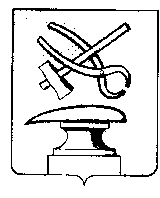 ПЕНЗЕНСКОЙ ОБЛАСТИПОСТАНОВЛЕНИЕот _____________________ № ________г. КузнецкОб установлении норматива стоимости 1 квадратного метра общей площади жилья по городу Кузнецку на 2 квартал 2024 года   В соответствии с приказом Министерства строительства и жилищно-коммунального хозяйства Российской Федерации от 12.03.2024 N 174/пр «О показателях средней рыночной стоимости одного квадратного метра общей площади жилого помещения по субъектам Российской  Федерации на 2 квартал 2024 года», с учетом проведенного анализа рынка жилья, руководствуясь ст.28 Устава города Кузнецка Пензенской области, -АДМИНИСТРАЦИЯ ГОРОДА Кузнецка постановляет: 1. Установить норматив стоимости 1 квадратного метра общей площади жилья по городу Кузнецку для расчета размера социальной выплаты участникам мероприятия по обеспечению жильем молодых семей государственной программы Российской Федерации «Обеспечение доступным и комфортным жильем и коммунальными услугами граждан Российской Федерации»», утвержденной  Постановлением Правительства Российской Федерации от 30.12.2017 № 1710 «Об утверждении государственной программы Российской Федерации «Обеспечение доступным и комфортным жильем и коммунальными услугами граждан Российской Федерации», для приобретения жилых помещений другим категориям граждан, в размере 55 000 рублей.2. Настоящее постановление подлежит официальному опубликованию.3. Настоящее постановление вступает в силу с момента опубликования и распространяется на правоотношения, возникшие с 01.04.2024.4. Контроль за исполнением настоящего постановления возложить на заместителя главы администрации города Кузнецка Николаева А.Н.И. о. Главы города Кузнецка                                                                     Р.И. Шабакаев